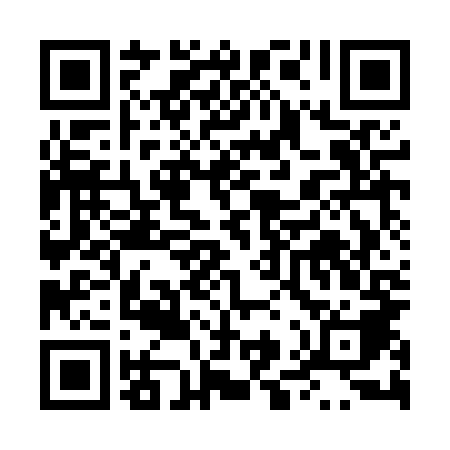 Ramadan times for Roza Mala, PolandMon 11 Mar 2024 - Wed 10 Apr 2024High Latitude Method: Angle Based RulePrayer Calculation Method: Muslim World LeagueAsar Calculation Method: HanafiPrayer times provided by https://www.salahtimes.comDateDayFajrSuhurSunriseDhuhrAsrIftarMaghribIsha11Mon4:214:216:1712:043:545:525:527:4112Tue4:194:196:1512:043:565:545:547:4313Wed4:164:166:1312:033:575:555:557:4514Thu4:134:136:1012:033:595:575:577:4715Fri4:114:116:0812:034:005:595:597:4916Sat4:084:086:0512:034:026:016:017:5117Sun4:054:056:0312:024:036:036:037:5318Mon4:034:036:0112:024:056:046:047:5519Tue4:004:005:5812:024:066:066:067:5720Wed3:573:575:5612:014:086:086:087:5921Thu3:553:555:5312:014:096:106:108:0222Fri3:523:525:5112:014:106:126:128:0423Sat3:493:495:4912:014:126:146:148:0624Sun3:463:465:4612:004:136:156:158:0825Mon3:433:435:4412:004:156:176:178:1026Tue3:403:405:4112:004:166:196:198:1327Wed3:373:375:3911:594:176:216:218:1528Thu3:353:355:3611:594:196:236:238:1729Fri3:323:325:3411:594:206:246:248:1930Sat3:293:295:3211:584:216:266:268:2231Sun4:264:266:2912:585:237:287:289:241Mon4:234:236:2712:585:247:307:309:262Tue4:194:196:2512:585:257:327:329:293Wed4:164:166:2212:575:277:337:339:314Thu4:134:136:2012:575:287:357:359:345Fri4:104:106:1712:575:297:377:379:366Sat4:074:076:1512:565:317:397:399:397Sun4:044:046:1312:565:327:417:419:418Mon4:014:016:1012:565:337:427:429:449Tue3:573:576:0812:565:347:447:449:4610Wed3:543:546:0612:555:367:467:469:49